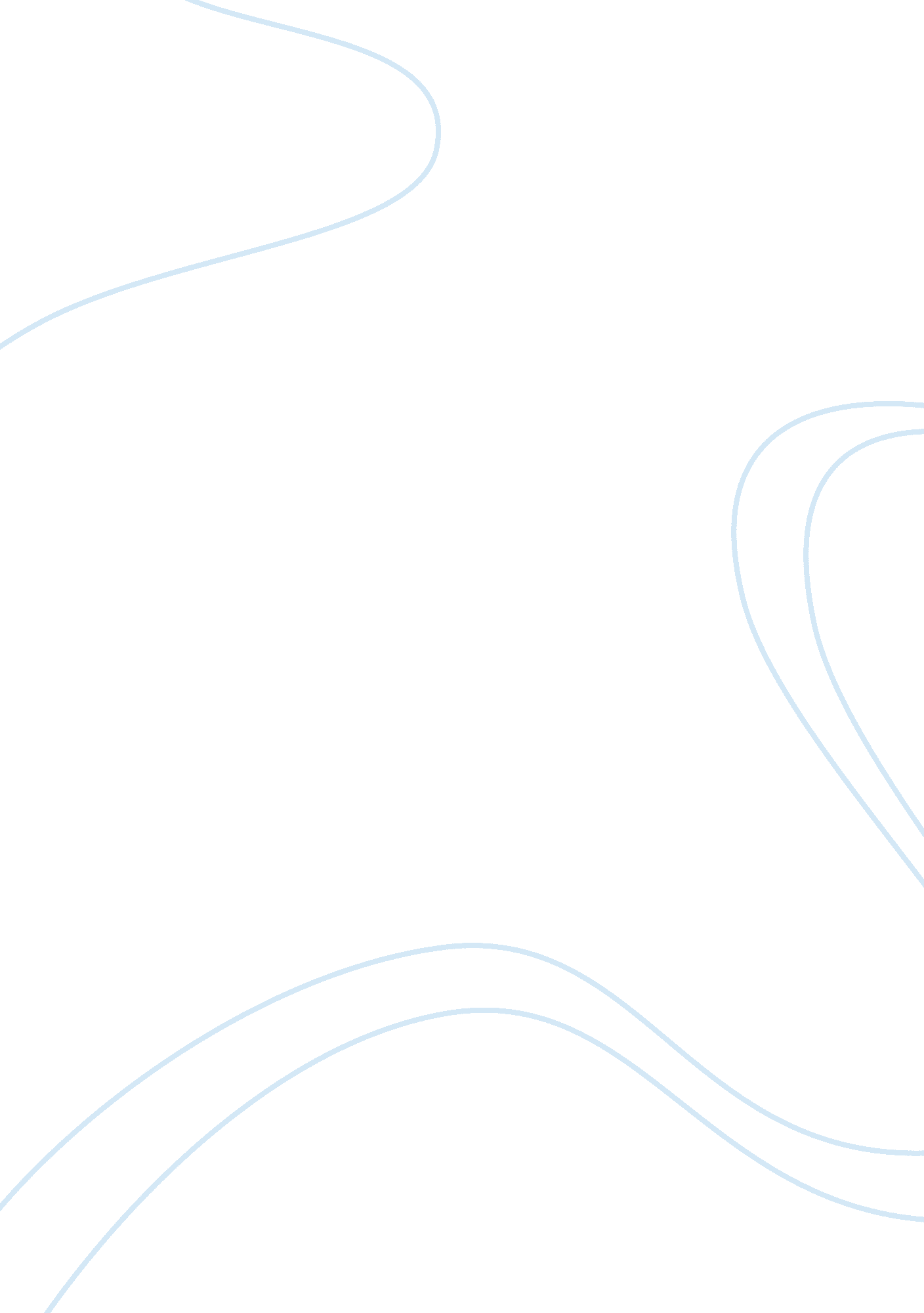 Impaired nursesHealth & Medicine, Nursing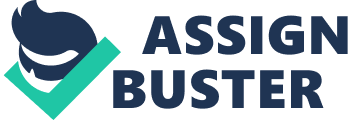 An estimated 10 to 15 per cent of nurse will abuse alcohol in their careers. Some abuse alcohol to hide the stress they experience at work. This stress (Oncology Nurses) may result from caring for their patients who suffer from cancer. The article can be said to have achieved its mission of addressing issues resulting from alcohol abuse. A brief look at a nurse by the name M. C will clearly show us the life of a nurse (Naegle, 1998). M. C works an evening shift with a busy schedule as a medical surgeon who specializes in the oncology nursing unit. Among the nurses, they are seven of them who have less than two years of nursing experience. This has led to them developing a close relationship as coworkers. They therefore often meet after work for cocktails (Scott, 2010). 
With her friends considering her to be fun to be around with, they dare not help her hence the partying will continue. She is known to be an excellent nurse and at the same time a hardworking person (Scott, 2010). She even volunteers for extra shifts during her extra free time. The research from the journal shows also that 18 million Americans suffer from alcohol abuse. 